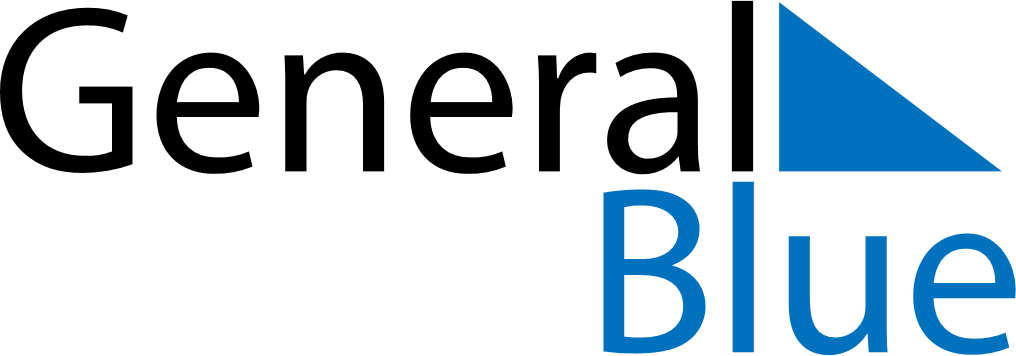 February 2028February 2028February 2028February 2028TurkeyTurkeyTurkeySundayMondayTuesdayWednesdayThursdayFridayFridaySaturday12344567891011111213141516171818192021222324252526End of Ramadan (Eid al-Fitr)272829